Утверждаю: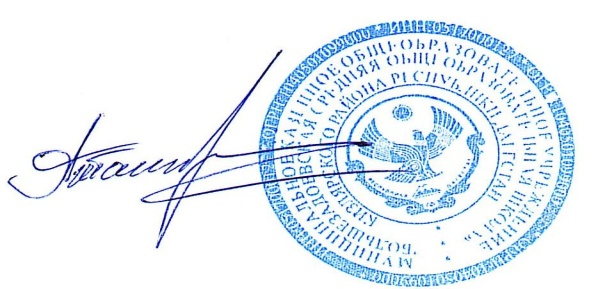 Директор школы  ________ Абдулгамидов М.М.План мероприятий по исполнению постановления №1006 от 02.08.2019 г МКОУ «Большезадоевская СОШ»на 2023 -2024, 2024-2025  учебные  годы№ п/пНаименование мероприятийсрокиответственныйОтметка о выпол-ненииОрганизационные мероприятия1Подготовка приказов по вопросам комплексной безопасности и противодействия терроризмуПо мере необходимостиДиректоршколы+2Инструктажи педагогического коллектива, вспомогательного персонала и учащихся по вопросам противодействия терроризму, умению действовать в чрезвычайных ситуацияхАвгуст-сентябрь, январь,По мере необходимостиЗам. директора по ВР  Завхоз Кл.руководители+3Взаимодействие с правоохранительными органами, ФСБ,  МЧС, ОМВД России по Кизлярскому району, МОВО по г. Кизляр - филиал ФГКУ «УВО ВНГ России по РД»постоянноЗам. директора по ВР  4Составление инструктажей, памяток и т.п.По мере необходимостиДиректор школы5Составление графика дежурства сторожей, должностных лицежемесячноЗам. директора по ВР  Завхоз 6Составление расписания звонковК 1.09Зам. директорапо ВР7Корректировка списка телефонов экстренных служб По мере необходимостиСекретарь8Внесение изменений в план мероприятий, в Паспорт антитеррористической защищенностиПо мере необходимостиДиректор школы9Ведение журналов:- приема и сдачи дежурства сторожей- дежурного по школе  -журнал регистрации посетителей- выдачи ключей от кабинетов-журнал регистрации посетителей-журнал регистрации автотранспорта-журнал мониторинга экстренного вызова-журнал учета срабатывания пожарной сигнализацииежедневноДежурный администратор10Введение  должности охранника (заключение договора с охранным предприятием)По мере возможностиДиректор школы11Создание списка автомобилей, имеющих право въезда на территорию школысентябрьЗам. директора по ВРУкрепление материально-технической базы12Оборудование дополнительными видеокамерами По мере поступления средствЗавхоз 13Установка освещения по периметру спортивной площадкиПо мере поступления средствЗавхоз14Заключение договора с вневедомственной охраной по обслуживанию кнопки экстренного вызовадекабрьЗавхоз15Заключение договора на обслуживание пожарной сигнализациидекабрьЗавхоз16Приобретение огнетушителей, знаков противопожарной безопасностиАвгуст 2023Завхоз Обеспечение безопасности учебного процесса, охрана ОУ19Обеспечение контроля за служебными помещениямиежедневноЗавхоз сторожа20Назначение ответственных по контролю за запасными выходами и входами чердачных помещений в школесентябрьЗавхоз21Обеспечение контроля за появлением оставленного транспорта вблизи территории школыежедневноДежурный администратор22Обеспечение контроля за пропускным режимом школыежедневноДежурный администраторОхрана 23Обеспечение мер безопасности во время проведения культмассовых и спортивных мероприятийПо мере необходимостиЗам. Директорапо ВР24Организация круглосуточного дежурства: в дневное время силами  администрации, педагогических работников и старшеклассников; в ночное время - сторожамиЕжедневно по графикуЗам. Директора по  ВРПрофилактические мероприятия25Проверка комплексной комиссией здания школы на предмет технического укрепленияРаз в полгодаДиректор школы26Проведение классных и родительских собраний по вопросам комплексной безопасности, ознакомлением с мерами безопасного поведения учащихся в общественных местах, дома, на улице, в школе при угрозе террористического актасентябрьКл.руководители27Проведение занятий по тематике, связанной с противодействием терроризму в курсе «Основы безопасности жизнедеятельности» (1-4, 8, 10-11 класс) с практической направленностью по умению действовать в ЧС мирного времени, в том числе и при угрозе террористического актаПо учебному плануЗам. Директора по ВР29Внеплановые инструктажи педагогического коллектива, вспомогательного персонала и учащихся по вопросам противодействия терроризму, умению действовать в чрезвычайных ситуацияхПо мере необходимостиЗам. Директора по ВРКл.руководители30Оформление стенда «Терроризм-угроза обществу» Сентябрь, апрельБиблиотекарь31Оформление стенда «Твоя безопасность»постоянноЗам. Директора по ВР